Дистанционное обучение в УВК ШГ №70   По предмету английский язык в 6х классахУчитель: Каныбек к КундузайУчебная неделя: с 13.04 – 17.04Номер урока: 5Тема урока: Types of holidaysЦели урока: By the end of the lesson SWAB to:talk about their holidaysdistinguish different types of holidaysЦифровые материалы (ссылки):Look at the picture, rewrite all words into dictionary and translate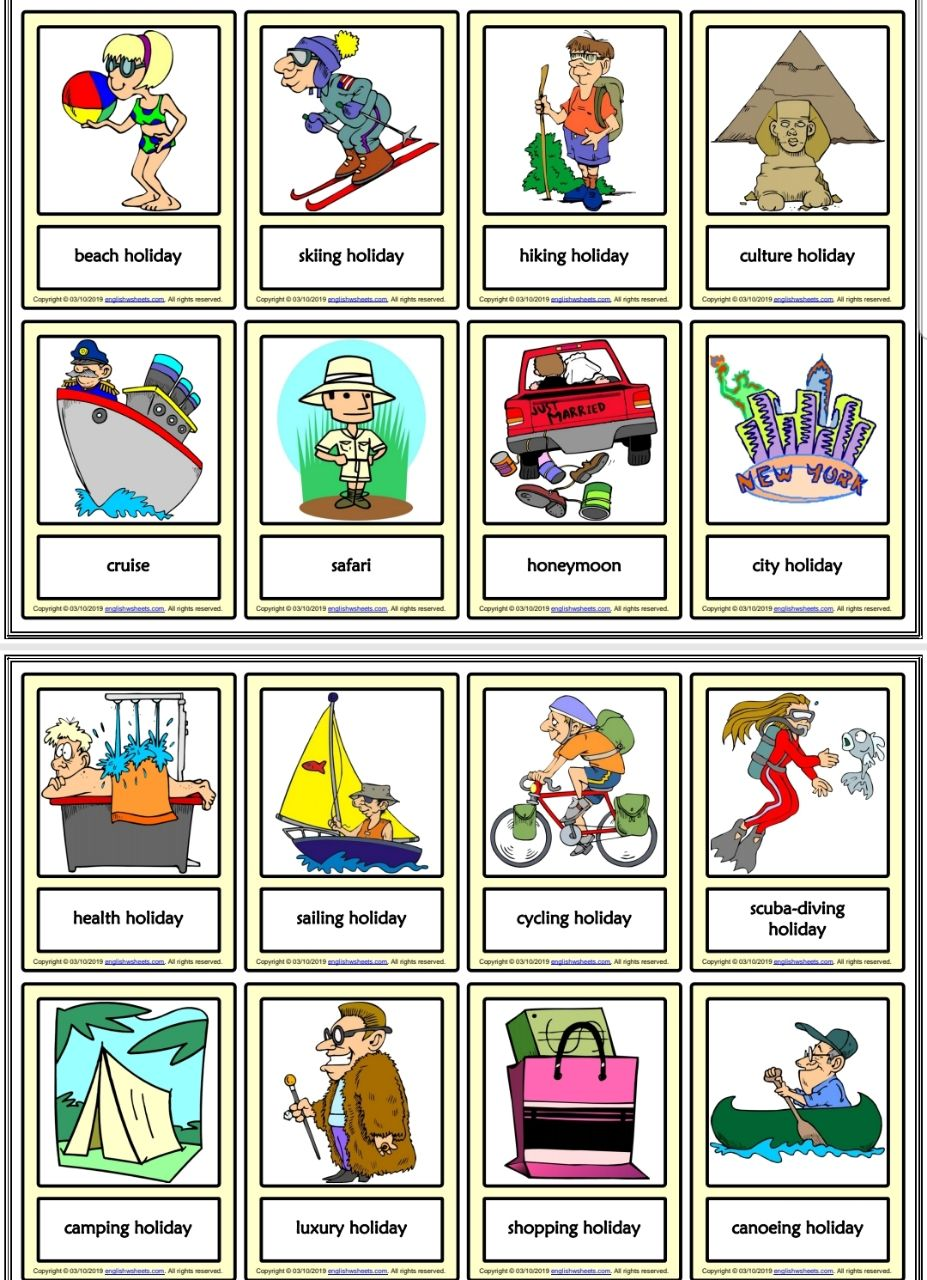 Baluta p.256 ex.4: Match the types of holidays with photo. Add new types into dictionary and translate. Baluta p.257 ex.5: Match the types of holidays with the definitions.Baluta p.257 ex.6: Check the meaning of the adjectives in the box, then write 1 type of holiday to every adjective. 